Разработка занятия по ИУП № 2Дата: 12.05. 2020-13.05. 2020 Тема: Создание декоративной композиции пейзажа родного края.Тип занятия: комбинированное Дидактическая цель: обобщение знаний о понятии « декоративная композиция», « стилизация», формирование навыков работы над изображением декоративного пейзажа родного края.задачи на формирование видов деятельности:
изображать в карандаше стилизованно элементы природы: деревья, кусты, водоемы, цветы, и т.д., улавливать и передавать смысловую связь предметов, обогащать свой словарный запас.Оборудование: план занятия, образцы работ, бумага, простой карандаш (черная гуашь, гелевая черная ручка). Ход занятия:ЭтапыСодержание1.Организационный этап.2.Актуализация и сообщение новых знаний.3.Усвоение знаний и способов действий4.Контроль и самоконтроль5.Подведение итогов.Получение плана-конспекта занятия и задания по электронной почте или посредством выхода на сайт педагога по адресу: http://nsportal.ru/kanunikveraДорогой друг! Сегодня мы начинаем работу над стилизованными декоративными пейзажем родного края из объектов природы.Итак, давайте сначала вспомним, что означает термин  « декоративная композиция»?Декоративная композиция – композиция с высокой степенью выразительности и декоративности, включающая в себя элементы стилизации, абстракции, усиливающие ее эмоционально-чувственное восприятие. Как известно. В декоративных композициях не используют реалистичных изображений объектов, а используют стилизованные.Вспомним, что же такое стилизация?Стилизация - это декоративное обобщение и подчёркивание особенностей формы предметов. Принципы: упрощение формы, её усложнение, применение цвета, фактуры, добавление деталей, отсутствующих в натуре.Вспомним, какой красивый графический стилизованный растительный мир  можно представить  из знакомых тебе самых различных  растений!А теперь давай вспомним, что же мы называем пейзажем?Пейзажем называется жанр искусства, изображающий природу. Это могут быть самые разнообразные объекты природы: деревья, кусты, водоемы, цветы, и т.д .Посмотри, какие красивые декоративные пейзажи выполняют художники!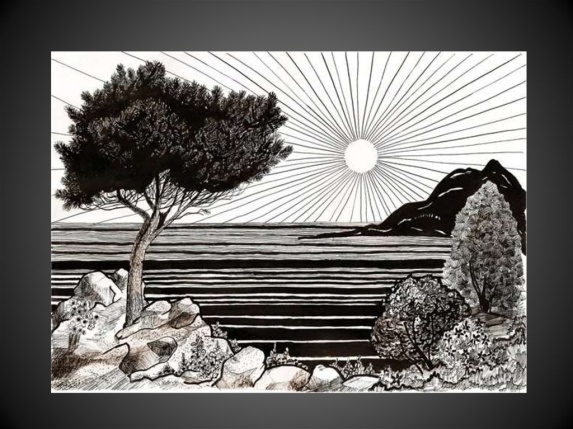 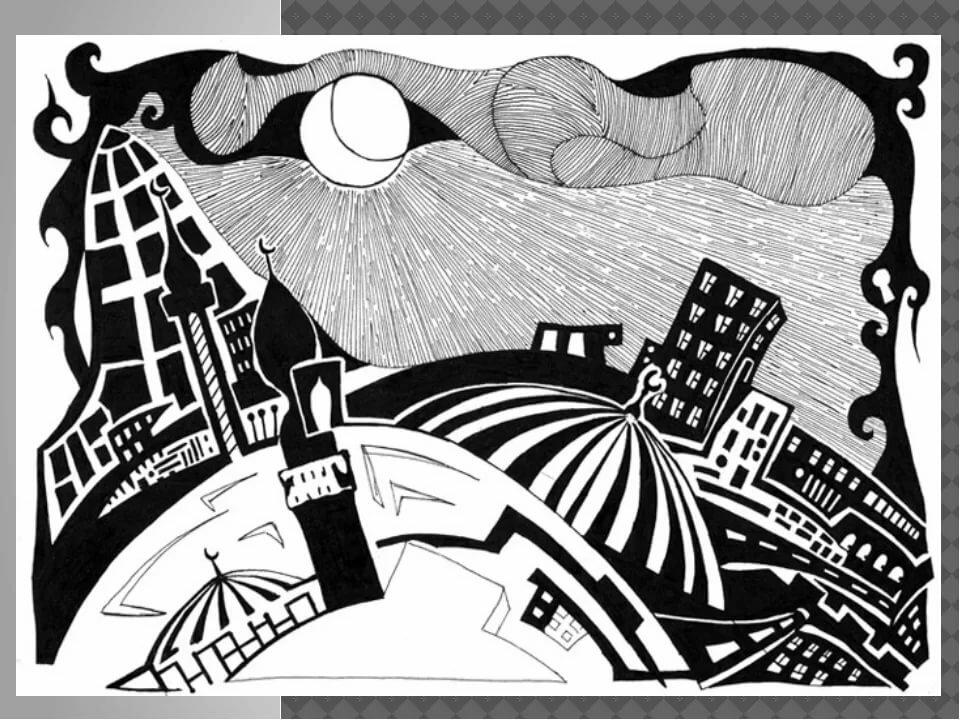 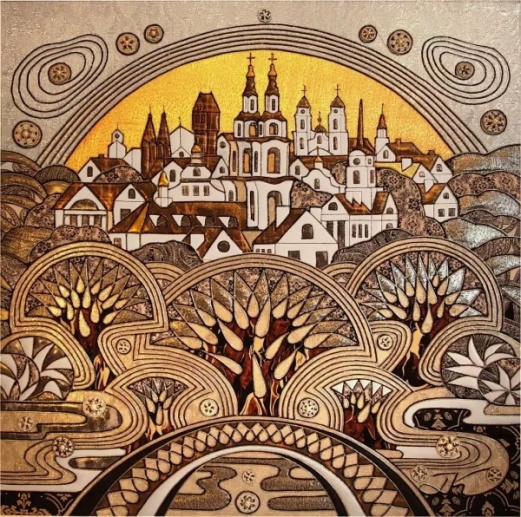 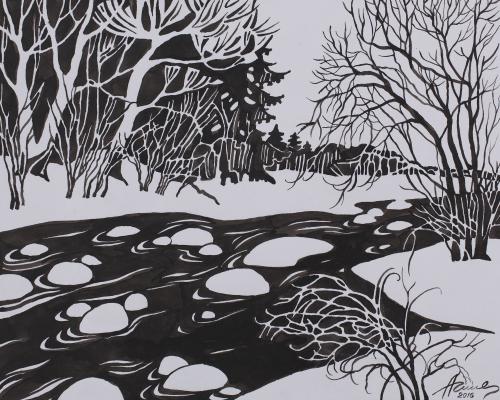 Задание:Выполнить графический  рисунок декоративного пейзажа родного края. По желанию, ты можешь потом попробовать  цветом .1-е занятие (12.05 .2020): Выполнение эскиза декоративного пейзажа родного края карандашем.2-е занятие(13.05.2020) :Выполнение декоративного пейзажа родного края в материале: гелевой черной ручкой, черной гуашью и др.Работая над пейзажем, нужно соблюдать последовательность. три основных этапа работы над рисунком пейзажа:1. Композиционное размещение изображения на плоскости листа и определение общего положения объектов относительно линии горизонта.2. Пластическая моделировка формы природных объектов и детальная прорисовка натуры.3. Тоновая  моделировка формы природных объектов.4. Обобщение .Подведение итогов проделанной работы. У тебя может получиться вот такая работа!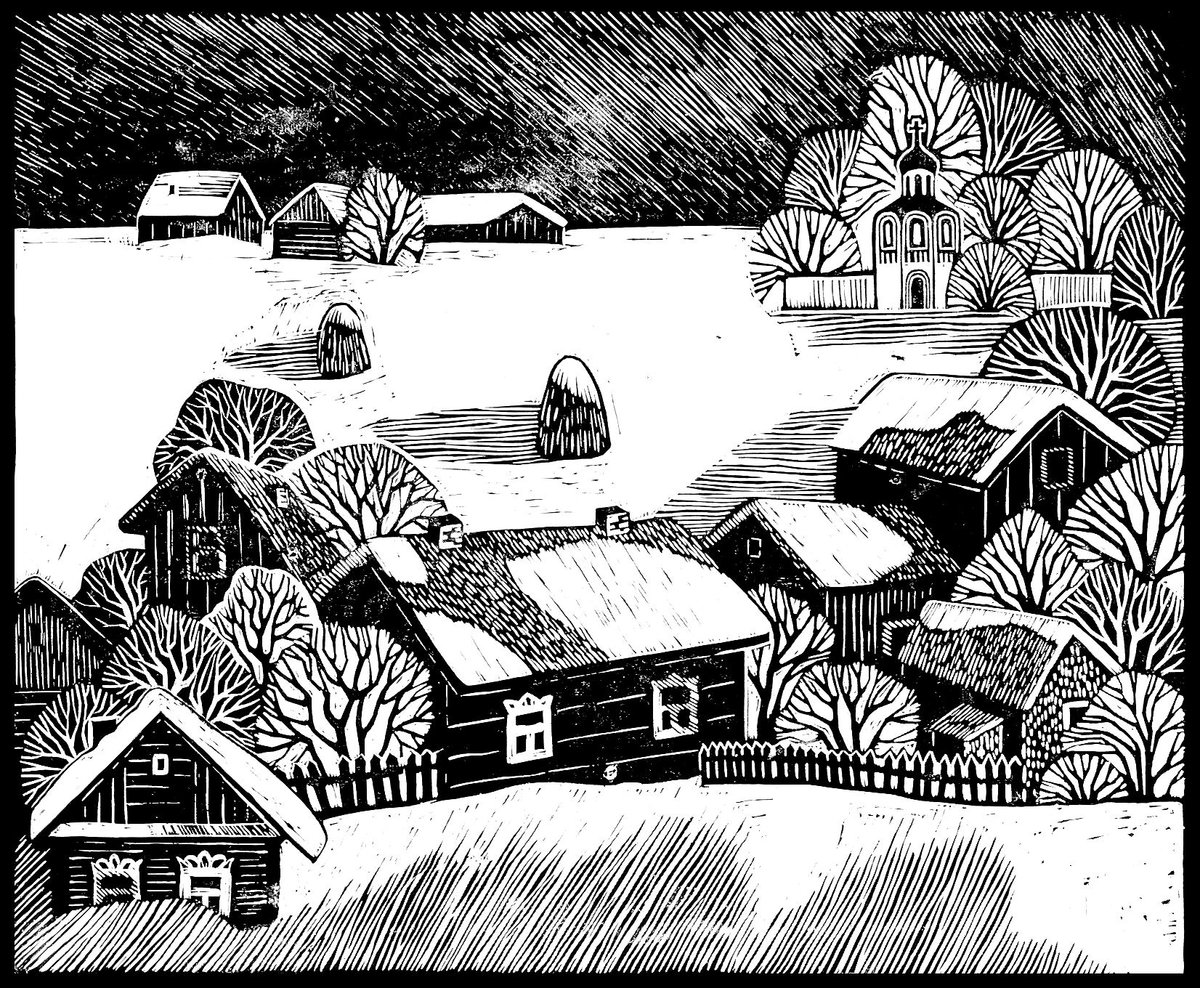 Удачи!Попробуй для себя ответить на вопросы:-Что нового ты сегодня узнал?-Какие новые художественные термины ты сегодня узнал?-Чему ты научился?-Тебе нравится твоя творческая работа?Юный друг! Сегодня ты пополнил свою копилку знаний и умений. Спасибо, что ты открываешь свою душу навстречу прекрасному! Будь всегда творческим и любознательным!